Proyecto de Español 7A & 7B*you can work by yourself or with a partner and will create a magazine store.* You must include your name(s), period, name of the store at the front page.* You will model clothes and accessories from Capitulo 7A & 7B (342 & 370).* You must include clothes for women & men. (You can ask a friend or family member permission to model for your pictures in case you don’t have the other gender in your group). *No internet pictures* You must have between 20-25 clothing items and between 10-15 pictures (1 picture per page). You can label only 2 words per picture.* Don’t include traje de baño. * -You must label every picture in Spanish (don’t repeat items).   -Write the Price with number and letters with the word Cuesta(n):. All prices must be different. Price must be more than 100 pesos (1 dollar=20 pesos)   -Write the colors that you offer every item. Colores:   -Include Talla (size): Pequeña, mediana, grande, Extra pequeña, extra grande. (Only the sizes that you want for your items).*Check your spelling and remember this is a project grade. Make  it clean and with appropriate pictures.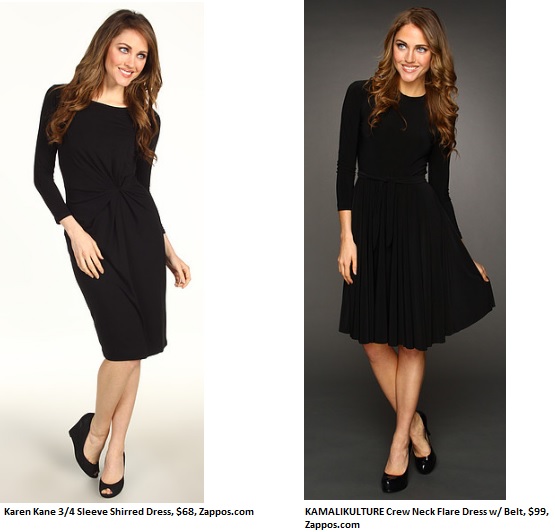 